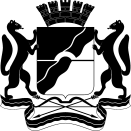 МЭРИЯгорода НовосибирскаДЕПАРТАМЕНТ ОБРАЗОВАНИЯГОРОДСКОЙ ЦЕНТРИНФОРМАТИЗАЦИИ«ЭГИДА»630112, г. Новосибирск,ул. Гоголя 188/1,Тел. 279-93-60egida@nios.ruот  ____________ № ___________На № ___________ от __________О круглом столе по робототехникеИнформационное письмо22 декабря 2017 года на базе МКУДПО ГЦИ «Эгида» (ул. Гоголя, 188/1) в 15.00 состоится круглый стол по вопросам подготовки и участия в соревнованиях по робототехнике «Робофест – Новосибирск 2018»Приглашаем заместителей директоров по УВР и преподавателей робототехники, а так же тренеров команд по робототехнике принять участие в работе круглого стола.Программа круглого стола прилагается.Для участия в круглом столе необходимо до 22 декабря 2017 года включительно пройти регистрацию по адресу http://robot.nios.ru/events/189 Сандраков А. И.2799412	Приложениек письму МКУДПОГЦИ «Эгида»от_________№____Программа проведения круглого стола по робототехнике22 декабря 2017 г.________________И.о. директора МКУДПО ГЦИ «Эгида»Шевченко Н.П.И.о. директора Н.П. Шевченко№ п/пТемаВыступающийВремя1Вступительное словоШевченко Наталья Петровна заместитель директора МКУДПО ГЦИ «Эгида»5 минут2Итоги «VI Городских молодежных соревнований по робототехнике в городе Новосибирске»Яковина Ирина Николаевна, руководитель студенческого конструкторского бюро «Робототехника и искусственный интеллект», доцент кафедры вычислительной техники НГТУ10 минут3Проведение и правила робототехнических соревнований «Икаренок – 2018», «Икар – 2018»Сандраков Александр Иванович, старший методист МКУДПО ГЦИ «Эгида»10 минут4Проведение и правила робототехнического фестиваля «Робофест – Новосибирск 2018»Яковина Павел Юрьевич, педагог организатор МБОУ «Инженерный лицей. НГТУ»10 минут5Обсуждение вопросов. Подведение итогов работы круглого стола по робототехнике.20 минут